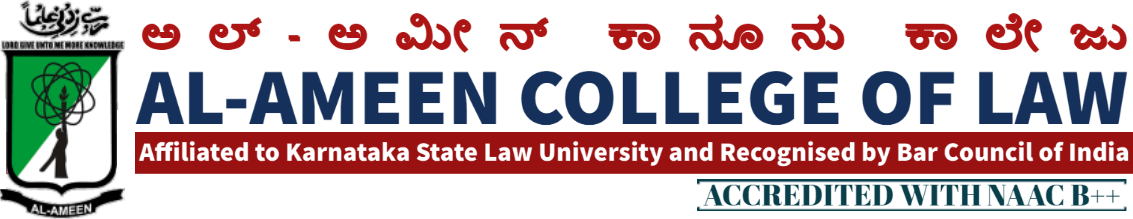 13th MEETING OF IQACThe 13th meeting of IQAC of the Al-Ameen College of Law was held on 4th March 2019 at 2.30 pm onwards in the Principal’s chamber.  The meeting was chaired by Dr. Subban Shariff, the Hon. Secretary AAES.  QIRATH: The Meeting commenced with recitation of Qirath – E – Quran recited by Mr. Abdul Ashik, Faculty of Law, AACL.WELCOME SPEECH: Dr. Waseem Khan M.I, Principal AACL got the opportunity to welcome all the attendees of the meeting.Vote of Thanks:By Mrs. Yasmeen Tabassum, Co-Ordinator, IQAC The meeting was closed at 4.00 pmMEMBERS PRESENT IN THE 13TH MEETING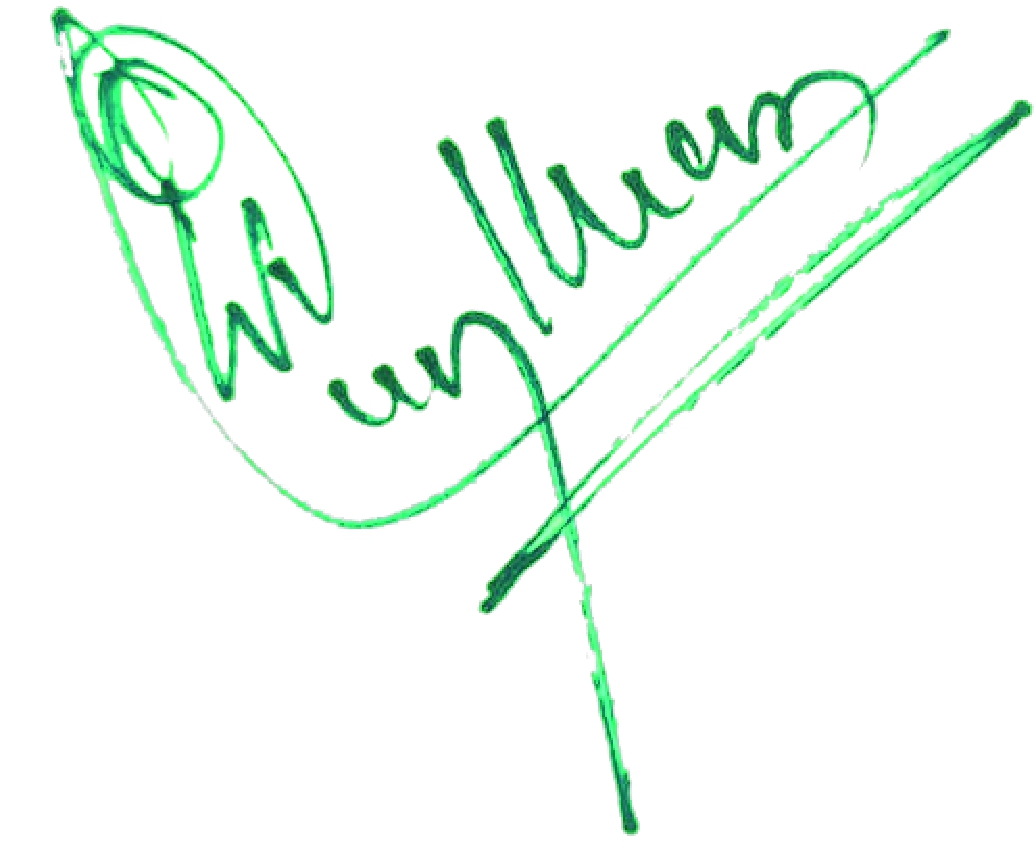                                                                                                                                       PRINCIPAL           AGENDARESOLUTIONAccomplishments of the previous meetingAcademic calendar was reviewed. Academic committee presented the report as to activities implemented. The report was analyzed. It was further recommended to complete the remaining academic activities with due responsibility. Online feedback system was implemented through a college mobile app and also through the college website. The Disciplinary Committee presented its report as to moral responsibilities created amongst the students, compulsory uniform, anti-ragging etc.Library BooksIt was recommended to update the library stock, reference books, journals and student edition books in each subject.National Level ProgrammesIt has been resolved to organize National seminar, state level debate competition. The responsibility was assigned to Mrs. Yasmeen Tabassum and Mrs. Jayalakshmi V.Research projectsThe Research Committee comprising of Mrs. Sahana Florence, Mr. Mubarak khan and Mr. Abdul Ashik was constituted to undertake major/minor research projects and report the same in the next meet.  Any other subjectIt has been resolved to conduct a parent meeting. The class teachers were given responsibility to conduct the same.NONAMEDESIGNATIONSIGNATUREManagement MembersManagement MembersManagement MembersManagement Members1Mr. Subban ShariffHon. SecretaryStake HoldersStake HoldersStake HoldersStake Holders1Prof. Mohan RamDirector of Distance Education Kuvempu University2Prof. G.R BhaskarFormer Principal of Balaji College of Law, Bangalore3Mr. OM Prakash	Associate Professor MS Ramaiah College of Law BangaloreInternal MembersInternal MembersInternal MembersInternal Members1Dr. Waseem Khan M. I.Principal2Mrs. Yasmeen Tabassum Co-Ordinator IQACVice PrincipalFaculty MembersFaculty MembersFaculty MembersFaculty Members1Mrs. Jayalakshmi VAsst. Prof.2Ms. Sahana FlorenceAsst. Prof.3Mr. Mubarak KhanAsst. Prof.4Mr. Abdul AshikAsst. Prof.5Mrs. Afshan NoorAsst. Prof.6Ms. Ayesha KausarAsst. Prof.7Mrs. Haseena BanuAsst. Prof.8Mr. Zabiullah BaigPhysical Edu. Director9Ms. Tabassum AraLibrarian